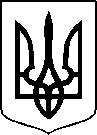 МІНІСТЕРСТВО ОХОРОНИ ЗДОРОВ’Я УКРАЇНИНАКАЗПро екстрену державну реєстрацію лікарських засобів, медичних імунобіологічних препаратів, препаратів крові, що виробляються або постачаються в Україну протягом періоду дії воєнного стану, під зобов’язанняВідповідно до статті 9 Закону України «Про лікарські засоби», абзацу двадцять сьомого підпункту 12 пункту 4 Положення про Міністерство охорони здоров’я України, затвердженого постановою Кабінету Міністрів України від 25 березня 2015 року № 267 (в редакції постанови Кабінету Міністрів України від 24 січня 2020 року № 90), пункту 3 Порядку екстреної державної реєстрації лікарських засобів, медичних імунобіологічних препаратів, препаратів крові, що виробляються або постачаються в Україну протягом періоду дії воєнного стану, під зобов’язання, затвердженого постановою Кабінету Міністрів  України від 15 квітня 2022 року № 471, на підставі результатів перевірки реєстраційних матеріалів лікарських засобів, що подані на екстрену державну реєстрацію, проведених державним підприємством «Державний експертний центр Міністерства охорони здоров’я України», висновків за результатами перевірки документів на лікарський засіб, медичний імунобіологічний препарат, препарат крові, поданий на екстрену державну реєстрацію, від 13 жовтня 2022 року, рекомендацій до екстреної державної реєстрації або відмови у такій,НАКАЗУЮ:Зареєструвати та внести до Державного реєстру лікарських засобів України лікарські засоби, медичні імунобіологічні препарати, препарати крові згідно з додатком 1.Відмовити у екстреній державній реєстрації та внесенні до Державного реєстру лікарських засобів України лікарських засобів, медичних імунобіологічних препаратів, препаратів крові згідно з додатком 2.3. Контроль за виконанням цього наказу покласти на першого заступника Міністра Олександра Комаріду.Міністр                                                                                            Віктор ЛЯШКОПЕРЕЛІКЗАРЕЄСТРОВАНИХ ЗА ПРОЦЕДУРОЮ ЕКСТРЕНОЇ ДЕРЖАВНОЇ РЕЄСТРАЦІЇ ЛІКАРСЬКИХ ЗАСОБІВ, МЕДИЧНИХ ІМУНОБІОЛОГІЧНИХ ПРЕПАРАТІВ, ПРЕПАРАТІВ КРОВІ, ЯКІ ВНОСЯТЬСЯ ДО ДЕРЖАВНОГО РЕЄСТРУ ЛІКАРСЬКИХ ЗАСОБІВ УКРАЇНИПЕРЕЛІКЛІКАРСЬКИХ ЗАСОБІВ, МЕДИЧНИХ ІМУНОБІОЛОГІЧНИХ ПРЕПАРАТІВ, ПРЕПАРАТІВ КРОВІ, ЯКИМ ВІДМОВЛЕНО У ДЕРЖАВНІЙ РЕЄСТРАЦІЇ ЗА ПРОЦЕДУРОЮ ЕКСТРЕНОЇ ДЕРЖАВНОЇ РЕЄСТРАЦІЇ ТА ВНЕСЕННІ ДО ДЕРЖАВНОГО РЕЄСТРУ ЛІКАРСЬКИХ ЗАСОБІВ УКРАЇНИ14 листопада 2022 року                    Київ                                        № 2073                          Додаток 1до наказу Міністерства охорониздоров’я України «Про екстрену державну реєстрацію лікарських засобів, медичних імунобіологічних препаратів, препаратів крові, що виробляються або постачаються в Україну протягом періоду дії воєнного стану, під зобов’язання»від 14 листопада 2022 року № 2073   № п/пНазва лікарського засобуФорма випуску (лікарська форма, упаковка)ЗаявникКраїна заявникаВиробникКраїна виробникаРеєстраційна процедураУмови відпускуРекламуванняНомер реєстраційного посвідченняАККОФІЛ / ACCOFILрозчин для ін'єкцій або інфузій, 30 млн ОД (300 мкг)/0,5 мл; по 0,5 мл у попередньо наповненому шприці з ін'єкційною голкою, з захисним кожухом, по 1 попередньо наповненому шприцу у блістері, по 5 блістерів зі спиртовими серветками у пачціАккорд Хелскеа С.Л.У. Іспанiявторинне пакування:
Аккорд Хелскеа Лімітед, Велика Британія;
відповідальний за випуск серії:
Аккорд Хелскеа Полска Сп. з о.о., Польща; 
виробництво лікарського засобу, контроль, первинна та вторинна упаковки:
Інтас Фармасьютікалз Лімітед, Індія;контроль якості:
ПозЛаб Сп. з о.о., Польща;
контроль якості:
Селвіта Сервісиз Сп. з о.о., Польща;
вторинне пакування:
Синоптиз Індастріал Сп. з о.о., ПольщаВелика Британія/Польща/Індіяреєстрація на 1 рікза рецептомНе підлягаєUA/19707/01/01БЕНДАМУСТИН АККОРД/BENDAMUSTINE ACCORD2,5 мг/мл, порошок для концентрату для розчину для інфузій, 25 мг або 100 мг у флаконі, по 5 флаконів у пачціАккорд Хелскеа Полска Сп. з.о.о.Польщавідповідальний за випуск серій:
Аккорд Хелскеа Б.В., Нідерланди;
додаткове вторинне пакування:
Аккорд Хелскеа Лімітед, Велика Британія;
відповідальний за випуск серії:
Аккорд Хелскеа Полска Сп. з о.о., Польща;
контроль якості:
Весслінг Хангері Кфт., Угорщина;
виробництво лікарського засобу, первинне та вторинне пакування:
Інтас Фармасьютікалс Лімітед, Індія;виробництво лікарського засобу, первинне та вторинне пакування:
Інтас Фармасьютікалс Лімітед, Індія;контроль якості:
ЛАБАНАЛІЗІС С.Р.Л., Італія;
контроль якості:
Лабораторі Фундасіо Дау, Іспанія;
контроль якості:
Фармавалід Лтд. Мікробіологічна лабораторія, Угорщина;
котроль якості:
Фармадокс Хелскеа Лтд., МальтаНідерланди/Велика Британія/Польща/Угорщина/Індія/Італія/Мальта/Іспаніяреєстрація на 1 рікза рецептомНе підлягаєUA/19708/01/01КАПЕТРАЛтаблетки, вкриті плівковою оболонкою, по 500 мг, по 10 таблеток у блістері; по 12 блістерів в пачці з картонуМістрал Кепітал Менеджмент Лімітед АнгліяРемедіка Лтд Кіпрреєстрація на 1 рікза рецептомНе підлягаєUA/19712/01/02КАПЕТРАЛтаблетки, вкриті плівковою оболонкою, по 150 мг, по 10 таблеток у блістері; по 6 блістерів в пачці з картонуМістрал Кепітал Менеджмент Лімітед АнгліяРемедіка Лтд Кіпрреєстрація на 1 рікза рецептомНе підлягаєUA/19712/01/01В.о. Генерального директора Фармацевтичного директоратуІван ЗАДВОРНИХДодаток 2до наказу Міністерства охорониздоров’я України «Про екстрену державну реєстрацію лікарських засобів, медичних імунобіологічних препаратів, препаратів крові, що виробляються або постачаються в Україну протягом періоду дії воєнного стану, під зобов’язання»від 14 листопада 2022 року № 2073  № п/пНазва лікарського засобуФорма випуску (лікарська форма, упаковка)ЗаявникКраїна заявникаВиробникКраїна виробникаРеєстраційна процедураУмови відпускуРекламуванняНомер реєстраційного посвідченняБОЗЕНТАН АККОРД 125 МГ ТАБЛЕТКИ, ВКРИТІ ПЛІВКОВОЮ ОБОЛОНКОЮ BOSENTAN ACCORD 125 MG FILM-COATED TABLETS таблетки, вкриті плівковою оболонкою, по 14 таблеток, вкритих плівковою оболонкою, у блістері, по 4 блістери у пачціАккорд Хелскеа Полска Сп. з.о.о.Польщавідповідальний за випуск серії:
Аккорд Хелскеа Б.В., Нідерланди;
відповідальний за випуск серії:
Аккорд Хелскеа Полска Сп. з o.o., Польща; 
виробництво лікарського засобу, первинне та вторинне пакування:
Інтас Фармасьютікалс Лтд., Індія; 
додаткове первинне та вторинне пакування:
Аккорд Хелскеа Лімітед, Велика Британія;
додаткове вторинне пакування, контроль якості:
ЛАБОРАТОРІ ФУНДАСІО ДАУ, Іспанія;
додаткове вторинне пакування:
Продлекпол Сп. з о.о., Польща;
додаткове вторинне пакування:
Престіж Промоушн Веркауфсфурдерунг & Вербесервіс ГмбХ, Німеччина;додаткове вторинне пакування:
Аккорд-ЮКЕЙ Лтд, Велика Британія;
контроль якості:
Фармавалід Лімітед, Угорщина; 
контроль якості:
Фармадокс Хелскеа Лтд., Мальта;
контроль якості:
Лаб Аналізіс с.р.л., Італія; 
контроль якості: 
Мізом Лабс Лтд., МальтаНідерланди/Польща/Індія/Велика Британія/Іспанія/Німеччина/Італія/Мальта/Угорщинареєстрація на 1 рікза рецептомНе підлягаєUA/19709/01/02БОЗЕНТАН АККОРД 62,5 МГ ТАБЛЕТКИ, ВКРИТІ ПЛІВКОВОЮ ОБОЛОНКОЮ BOSENTAN ACCORD 62,5 MG FILM-COATED TABLETSтаблетки, вкриті плівковою оболонкою, по 14 таблеток, вкритих плівковою оболонкою, у блістері, по 4 блістери у пачціАккорд Хелскеа Полска Сп. з.о.о.Польщавідповідальний за випуск серії:
Аккорд Хелскеа Б.В., Нідерланди;
відповідальний за випуск серії:
Аккорд Хелскеа Полска Сп. з o.o., Польща; 
виробництво лікарського засобу, первинне та вторинне пакування:
Інтас Фармасьютікалс Лтд., Індія; 
додаткове первинне та вторинне пакування:
Аккорд Хелскеа Лімітед, Велика Британія;
додаткове вторинне пакування, контроль якості:
ЛАБОРАТОРІ ФУНДАСІО ДАУ, Іспанія;
додаткове вторинне пакування:
Продлекпол Сп. з о.о., Польща;
додаткове вторинне пакування:
Престіж Промоушн Веркауфсфурдерунг & Вербесервіс ГмбХ, Німеччина;додаткове вторинне пакування:
Аккорд-ЮКЕЙ Лтд, Велика Британія;
контроль якості:
Фармавалід Лімітед, Угорщина; 
контроль якості:
Фармадокс Хелскеа Лтд., Мальта;
контроль якості:
Лаб Аналізіс с.р.л., Італія; 
контроль якості: 
Мізом Лабс Лтд., МальтаНідерланди/Польща/Індія/Велика Британія/Іспанія/Німеччина/Італія/Мальта/Угорщинареєстрація на 1 рікза рецептомНе підлягаєUA/19709/01/01ДАЗАТИНІБ ЗЕНТІВА® 50 МГ ТАБЛЕТКИ, ВКРИТІ ПЛІВКОВОЮ ОБОЛОНКОЮтаблетки, вкриті плівковою оболонкою, по 10 таблеток, вкритих плівковою оболонкою у блістері, по 6 блістерів у картонній коробці разом з інструкцією для медичного застосування Зентіва Фарма ГмбХ Німеччинавиробництво, первинне та вторинне пакування, хіміко-фізичні тестування, відповідає за випуск серії:
СІНТОН ХІСПАНІЯ, С.Л., Іспанiя;
хіміко-фізичне тестування:
КВІНТА-АНАЛІТИКА с.р.о., Чеська Республiка;
первинне та вторинне пакування:
Джі I Фармасьютікалс Лтд., Болгарія;
відповідає за випуск серії:
Cінтон БВ, Нідерланди;
вторинне пакування:
Престиж Промоушн Служба збуту та реклами ГмбХ, Німеччина;вторинне пакування:
МСК-Фармалоджистик ГмбХ, НімеччинаІспанія/Чеська Республіка/Болгарія/Нідерланди/Німеччинареєстрація на 1 рікза рецептомНе підлягаєUA/19710/01/01ДАЗАТИНІБ ЗЕНТІВА® 70 МГ ТАБЛЕТКИ, ВКРИТІ ПЛІВКОВОЮ ОБОЛОНКОЮтаблетки, вкриті плівковою оболонкою, по 10 таблеток, вкритих плівковою оболонкою у блістері, по 6 блістерів у картонній коробці разом з інструкцією для медичного застосування Зентіва Фарма ГмбХ Німеччинавиробництво, первинне та вторинне пакування, хіміко-фізичні тестування, відповідає за випуск серії:
СІНТОН ХІСПАНІЯ, С.Л., Іспанiя;
хіміко-фізичне тестування:
КВІНТА-АНАЛІТИКА с.р.о., Чеська Республiка;
первинне та вторинне пакування:
Джі I Фармасьютікалс Лтд., Болгарія;
відповідає за випуск серії:
Cінтон БВ, Нідерланди;
вторинне пакування:
Престиж Промоушн Служба збуту та реклами ГмбХ, Німеччина;вторинне пакування:
МСК-Фармалоджистик ГмбХ, НімеччинаІспанія/Чеська Республіка/Болгарія/Нідерланди/Німеччинареєстрація на 1 рікза рецептомНе підлягаєUA/19710/01/02ЗИДОВУДИН, РОЗЧИН ОРАЛЬНИЙ ПО 50 МГ/5МЛрозчин оральний по 50 мг/5 мл, по 100 мл та по 240 мл у флаконі, по 1 флакону разом із шприцом на 3 мл і шприцом на 10 мл, що використовуються з адаптером у картонній упаковціМаклеодс Фармасьютикалс ЛімітедІндіяМаклеодс Фармасьютикалс ЛімітедІндіяреєстрація на 1 рікза рецептомНе підлягаєUA/19711/01/01В.о. Генерального директора Фармацевтичного директоратуІван ЗАДВОРНИХ